Підстава: пункт 4-1 постанови Кабінету Міністрів України від 11 жовтня 2016 р. № 710 «Про ефективне використання державних коштів» Обґрунтування на виконання вимог Постанови КМУ від 11.10.2016 № 710:Враховуючи зазначене, замовник прийняв рішення стосовно застосування таких технічних та якісних характеристик предмета закупівлі:специфікація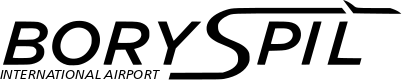 ДЕРЖАВНЕ ПІДПРИЄМСТВО«МІЖНАРОДНИЙ АЕРОПОРТ «БОРИСПІЛЬ» 08300, Україна, Київська обл., Бориспільський район, село Гора, вулиця Бориспіль -7, код 20572069, юридична особа/ суб'єкт господарювання, який здійснює діяльність в окремих сферах господарювання, зазначених у п. 4 ч.1 ст. 2 Закону України «Про публічні закупівлі»Обґрунтування технічних та якісних характеристик предмета закупівлі та очікуваної вартості предмета закупівліОбґрунтування технічних та якісних характеристик предмета закупівлі та очікуваної вартості предмета закупівліПункт КошторисуНазва предмета закупівлі із зазначенням коду за Єдиним закупівельним словникомОчікувана вартість предмета закупівлі згідно річного плану закупівельОчікувана вартість предмета закупівлі згідно ОГОЛОШЕННЯ про проведення відкритих торгівІдентифікатор процедури закупівлі43.93 (2023)Технічний огляд та експертне обстеження котлів, код ДК 021:2015 - 71630000-3 - Послуги з технічного огляду та випробовувань60 000,00 грн. з ПДВ50 000,00грн. без ПДВ UA-2023-09-22-011971-a1Обґрунтування технічних та якісних характеристик предмета закупівліВизначення потреби в закупівлі: Забезпечення виконання технологічних процесів на підприємстві, безперебійного функціонування служби головного енергетика Обґрунтування технічних та якісних характеристик предмета закупівлі: Якісні та технічні характеристики предмета закупівлі визначені з урахуванням реальних потреб підприємства та оптимального співвідношення ціни та якості. 2Обґрунтування очікуваної вартості предмета закупівліОбґрунтування очікуваної вартості предмета закупівлі: Визначення очікуваної вартості предмета закупівлі обумовлено статистичним аналізом загальнодоступної інформації про ціну предмета закупівлі на підставі затвердженої центральним органом виконавчої влади, що забезпечує формування та реалізує державну політику у сфері публічних закупівель, примірної методики визначення очікуваної вартості предмета закупівлі, затвердженої наказом Міністерства розвитку економіки, торгівлі та сільського господарства України від 18.02.2020 № 275.Розрахунок очікуваної вартості предмета закупівлі здійснено відповідно до Положення «Про порядок визначення очікуваної вартості предмета закупівлі» від 17.05.2022 № 50-06-1.Обґрунтування обсягів закупівлі: Обсяги визначено відповідно до очікуваної потреби.3Інша інформаціяНаправлялись запити потенційним учасникам- ДП «Київський експертно-технічний центр»;- ТОВ «УКРЕНЕРГОПРОМ»- ДП «Дослідне конструкторсько-технологічне бюро інституту електрозварювання ім. Патона НАЦІОНАЛЬНОЇ АКАДЕМІЇ НАУК УКРАЇНИ»;- ТОВ "ОЦ ФАХІВЕЦЬ" відповідь отримана від ТОВ «НЕЗАЛЕЖНА ЕКСПЕРТНА ОРГАНІЗАЦІЯ «СТАНДАРТ»;- ТОВ «ЛІФТСЕРВІС ЕКСПЕРТ» відповідь отримана від ТОВ "МІЖРЕГІОНАЛЬНИЙ ЕТЦ"№ п/пНайменування ПослугиОдиницявиміруКількістьТехнічні та якісні характеристики предмета закупівлі(Технічна специфікація)1Технічний огляд та експертне обстеження котлівпослуга61 Провести черговий технічний огляд з гідростатичним випробовуванням газового водогрійного котла HWK-10000 з економайзером - 1 шт.; 2 Провести експертне обстеження та черговий технічний огляд з гідростатичним випробовуванням газового водогрійного котла UWM-1000 – 1шт.; 3 Провести експертне обстеження та черговий технічний огляд з гідростатичним випробовуванням газового водогрійного котла Vitoplex 300 SX3 - 2шт.; 4 Провести експертне обстеження та черговий технічний огляд з гідростатичним випробовуванням газового водогрійного котла Vitoplex 100 SX1 – 2шт.Послуги надаються відповідно до вимог «НПАОП 0.00-1.81-18. Правил охорони праці під час експлуатації обладнання, що працює під експлуатації обладнання, що працює під тиском», затверджених Наказом Міністерства соціальної політики України 05 березня 2018 року N 333 та зареєстровані в Міністерстві юстиції України 10 квітня 2018 р. за N 433/31885, а саме: 	- пункту 22 глави 1. Технічний огляд розділу VIII. Технічний огляд і введення в експлуатацію обладнання під тиском;	- підпункту 10 пункту 1 глави 1. Організація безпечної експлуатації розділу VII Організація  безпечної експлуатації  та ремонту обладнання під тиском.